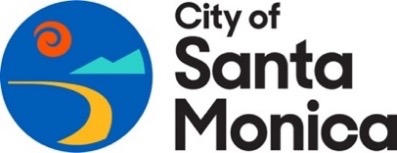 SPECIAL MEETING AGENDAPUBLIC SAFETY REFORM AND OVERSIGHT COMMISSIONVIRTUAL MEETINGMonday, March 21, 20225:30 P.M.Join the meeting at: https://bluejeans.com/540059081/0079 Call to OrderRoll CallNOTICE IS HEREBY GIVEN that a regular meeting of the PUBIC SAFETY REFORM AND OVERSIGHT COMMISSION will be held at 5:30 p.m., on MONDAY, March 21, 2022, VIA TELECONFERENCE PURSUANT TO EXECUTIVE ORDER N-29-20 ISSUED BY, GOVERNOR GAVIN NEWSOM at https://bluejeans.com/540059081/0079 for the purpose of only conducting the following business. Please note that Agenda Items may be reordered during the meeting at the discretion of the body.Please note that Translation services will be available for this meeting through the online video application.Special Agenda Items Election of Vice ChairConsent CalendarStudy Session 4.  Continued Items  5.   Administrative Proceedings  6.  Staff Administrative Items 7.  Public Hearing 8.  Resolutions 9.  Written Communications 10. Public Safety Reform and Oversight Commission Member Discussion Items  Action Item. (Commissioner Miller). Discussion and vote regarding suspending commission bylaws to vote for a new Chair and to modify the commission leadership structure to include a 2nd Vice Chair, 11. Public Input: The Commission will provide time for additional public input on matters within its purview on items that were not on the agenda.  State law prohibits the Commission from taking any action on items not listed on the agenda, including issues raised under this agenda item. 
AdjournmentSTANDARDS OF BEHAVIOR THAT PROMOTE CIVILITY AT ALL PUBLIC MEETINGS:This agenda is available in alternate formats upon request.  If you require any special disability related accommodations (i.e. sign language interpreting, language interpretation, etc.), please contact the City Manager’s Office via Lisa.Parson@smgov.net  at least 1 day prior to the scheduled meeting.This agenda is subject to change up to 72 hours prior to a regular meeting.  Please check the agenda for prior to the meeting for changes.Transportation Information: This meeting is being held virtually. No in person access is available. Treat everyone courteouslyListen to others respectfullyGive open-minded consideration to all viewpointsFocus on the issues and avoid personalizing debateEmbrace respectful disagreement and dissent as democratic rights, inherent components of an inclusive public process, and tools for forging sound decisions